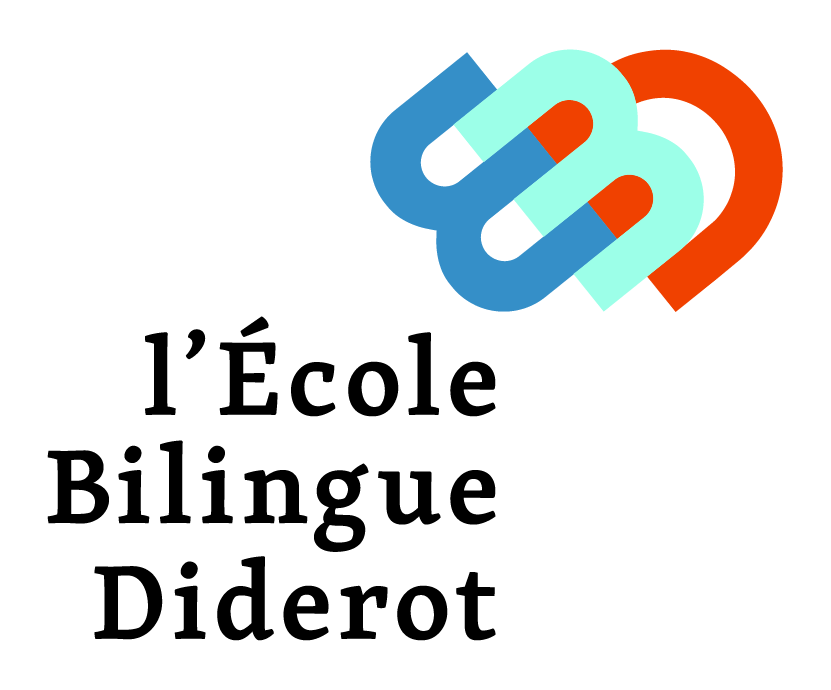 RENTREE SCOLAIRE COLLEGE BILINGUE 2023-2024Chers parents, merci de prendre note des dates de rentrée scolaire pour l’année 2023-2024. Vous trouverez également ces informations sur le site internet de l’école (www.ecole-bilingue-diderot.com), ainsi que la liste des fournitures scolaires et lectures de vacances.Pré -rentrée des enseignantsVendredi 1er septembre de 14H à 16HRentrée collège bilingueLundi 4 septembre 2023 à 9H30L’agenda scolaire de votre enfant sera accessible sur le logiciel « EcoleDirecte « dès la rentrée 2023.   